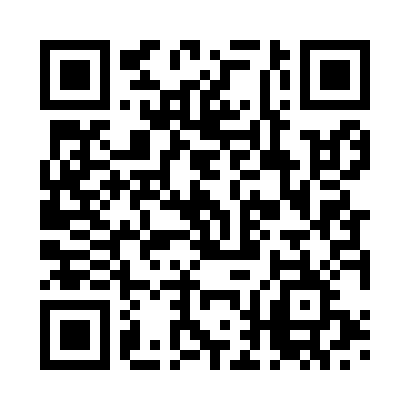 Prayer times for Saharanpur, Uttar Pradesh, IndiaSat 1 Jun 2024 - Sun 30 Jun 2024High Latitude Method: One Seventh RulePrayer Calculation Method: University of Islamic SciencesAsar Calculation Method: HanafiPrayer times provided by https://www.salahtimes.comDateDayFajrSunriseDhuhrAsrMaghribIsha1Sat3:535:1912:185:097:168:422Sun3:535:1912:185:107:178:433Mon3:535:1912:185:107:178:434Tue3:535:1912:185:107:188:445Wed3:535:1912:185:117:188:446Thu3:535:1812:195:117:198:447Fri3:535:1812:195:117:198:458Sat3:535:1812:195:117:208:459Sun3:535:1812:195:127:208:4610Mon3:535:1812:195:127:218:4611Tue3:535:1812:205:127:218:4612Wed3:535:1812:205:137:218:4713Thu3:535:1812:205:137:228:4714Fri3:535:1812:205:137:228:4715Sat3:535:1812:205:137:228:4816Sun3:535:1912:215:147:238:4817Mon3:545:1912:215:147:238:4818Tue3:545:1912:215:147:238:4819Wed3:545:1912:215:147:248:4920Thu3:545:1912:215:157:248:4921Fri3:545:1912:225:157:248:4922Sat3:555:2012:225:157:248:4923Sun3:555:2012:225:157:248:4924Mon3:555:2012:225:157:248:5025Tue3:555:2012:235:167:258:5026Wed3:565:2112:235:167:258:5027Thu3:565:2112:235:167:258:5028Fri3:565:2112:235:167:258:5029Sat3:565:2212:235:167:258:5030Sun3:575:2212:245:167:258:50